富邦人壽公教旅平卡升級2.0申辦旅平卡客戶享有免費查詢車險到期日服務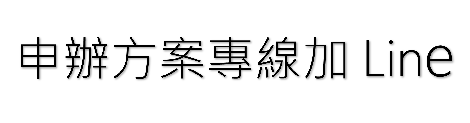 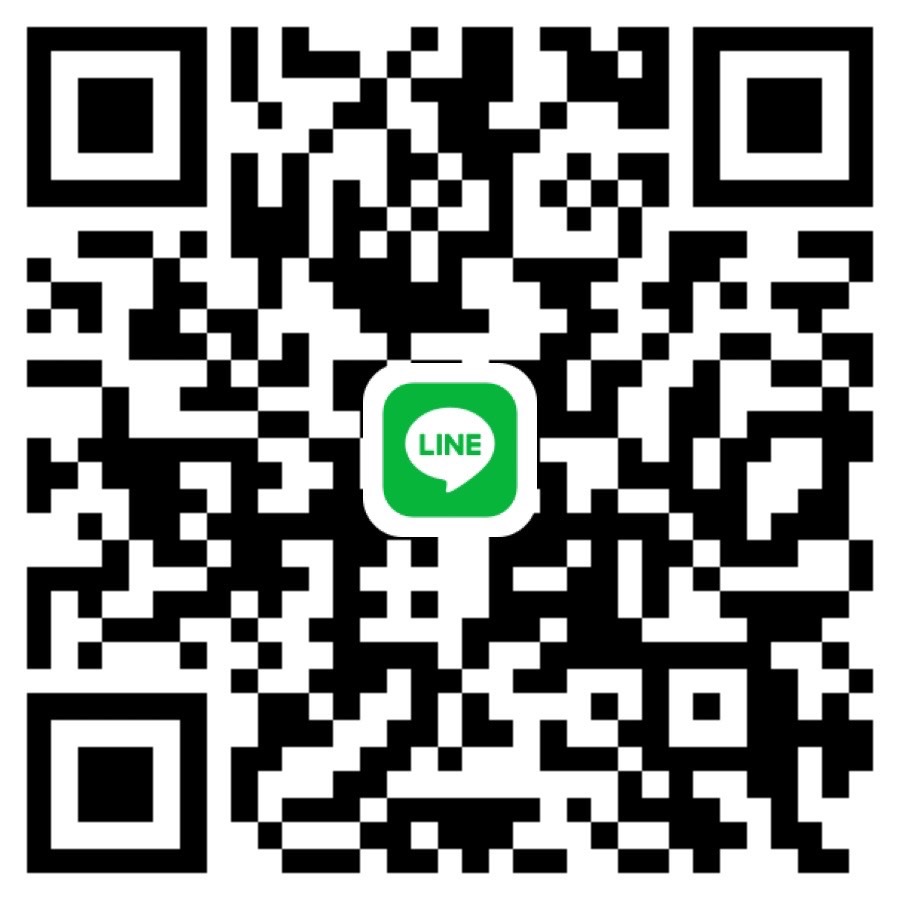 特色免費申辦優惠保費便利投保好處保障更多元一人申辦全家享有優惠保費一通電話立即完成投保價值旅遊更安心節省保費支出24小時專人服務